Запомните следующие правила:при любой операции с картой или с денежными средствами продумывайте свои действия и учитывайте возможные зловредные действия мошенников;используйте только банкоматы, установленные в безопасных местах;не оставляйте карту без присмотра, не передавайте ее никому, никому и никогда не сообщать пин-код, одноразовые пароли и другую информацию, пришедшую из банка по смс. Сотрудник банка никогда не может запросить номер карты, пин-код, пароли, пришедшие по смс;при любой проблеме с картой, сомнениях, подозрении о компрометации карты, срочно свяжитесь с банком исключительно по телефонам, указанным на обороте карты или на сайте банка.Что делать, если все же столкнулись с мошенниками?! обратиться в полицию 02 с городского телефона или 112 с мобильного телефона!! заблокировать карту, если ее похитили вместе с деньгами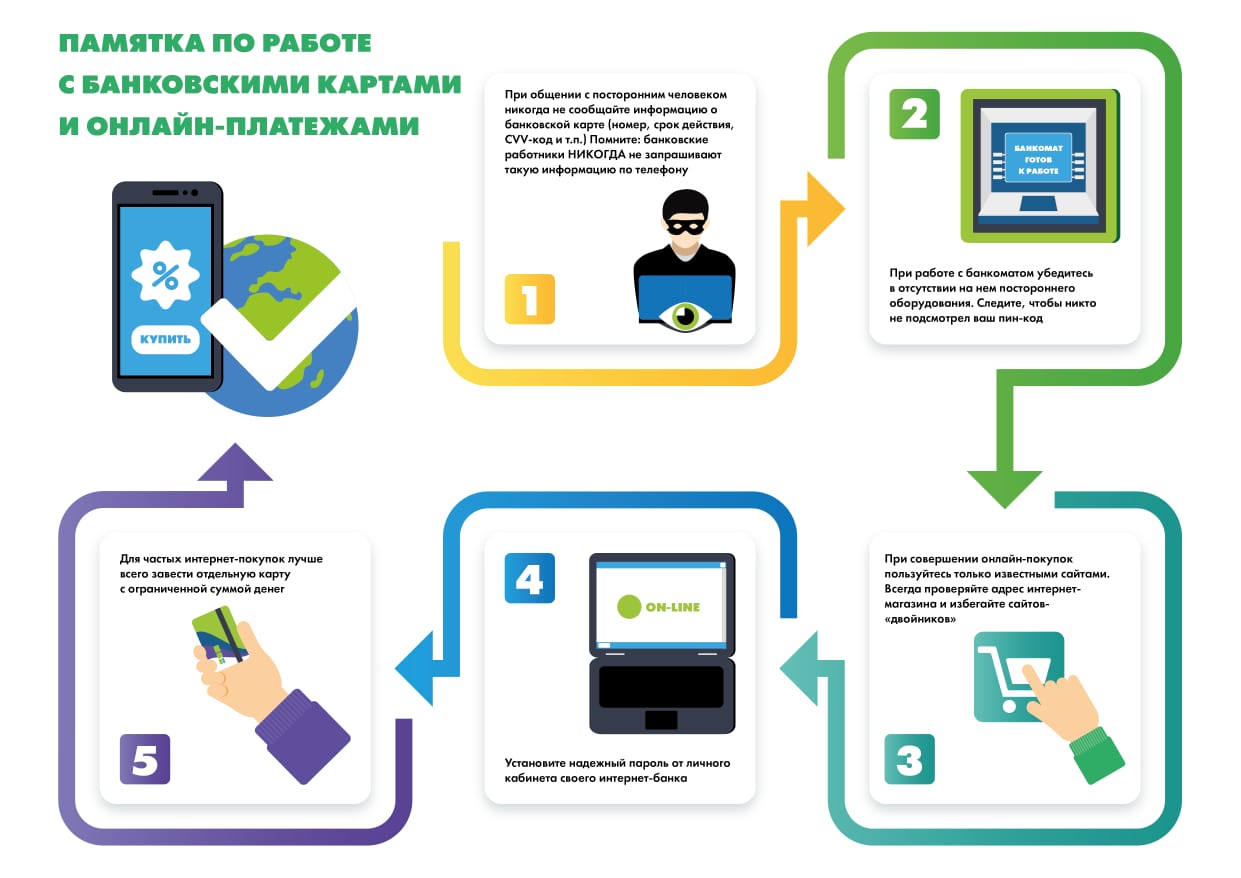 